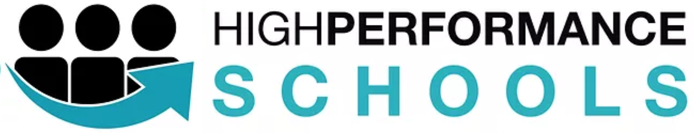 Context & RolesAgenda ItemLeadActionTimeItem 1 Welcome, Apologies and Acknowledgement of CountryP&C Purpose Statement: (Insert)Moderator, Ground Rules and Chatham House RulesRound room One Word Barometer and Ice BreakerChair Noting5 minsItem 2Confirmation of Minutes from Previous MeetingRound Room one-word barometer and Ice Breaker ChairApproval & Noting1 minItem 3Follow up of Actions from Previous Minutes Live Notes:ChairNoting & Exception Reporting4 minsItem 4Updates (3min updates per item – use Hot Issues & Actions Plan items for longer discussions)Correspondence received since the previous general meetingTable of Executive Committee’s decisions (if any)Treasurer’s report and financial statement Subcommittee’s reports and financial statementUniform shop/fundraisingLive Notes:AllException Reporting20 minsItem 5Hot IssuesPart 1: Pair & Share Top 2-3 Issues – Write on Whiteboard (2min) and Vegas Vote (5 ticks per person) (2min) with Top 3 Topics SelectedPart 2 Cycle: 1 min – Elaborate / 1 min – Clarify / 4 mins Discuss / 1 min Takeaway Actions (4Cs)Live Notes:AllDiscuss & Decision30 minsItem 6Principal & President Updates and Q&A5 min briefing and 5 min questionsLive Notes: Principal & President Present & Discuss10 minsItem 7P&C Action Plan – 12 Month Strategy & Next Steps DiscussionLive Notes: AllPresent & Discuss5 minsItem 8 Culture and Communication/CommuniqueDraft Communique prepared: Message from President Action Plan UpdateP&C General Updates Hot Issues (5 mins to write and 5 mins to collate and endorse)Live Notes:AllDiscuss & Endorse10 minsItem 9Close (Barometer and Takeaway Actions per person)Moderator Feedback: Openness (score)   /5; Balanced Debate   /5; Competency   /5; Issues Focus   /5; Accountable Actions   /5Next Meeting Date/Time: Chair:Moderator: Moderator & AllNoting5 mins